INDICAÇÃO Nº 1505/2017Assunto: Solicita a execução de poda de árvores na Rua Afonso Bueno de Aguiar, Bairro Jardim Ipê, conforme especifica.Senhor Presidente:INDICO ao Sr. Prefeito Municipal, nos termos do Regimento Interno desta Casa de Leis, que se digne Sua Excelência determinar ao setor competente da Administração, para execução URGENTE de poda de árvores na Rua Afonso Bueno de Aguiar, Bairro Jardim Ipê, na altura do número 247, cujos galhos e tronco da árvore representam perigo pois o mesmo está já adentrando à residência (imagem anexa).Tal medida é de extrema necessidade, e visa atender o pedido de moradores que preocupados com a situação pedem providências urgente.SALA DAS SESSÕES, 29 de junho de 2017.HIROSHI BANDO    Vereador – Vice Presidente – PP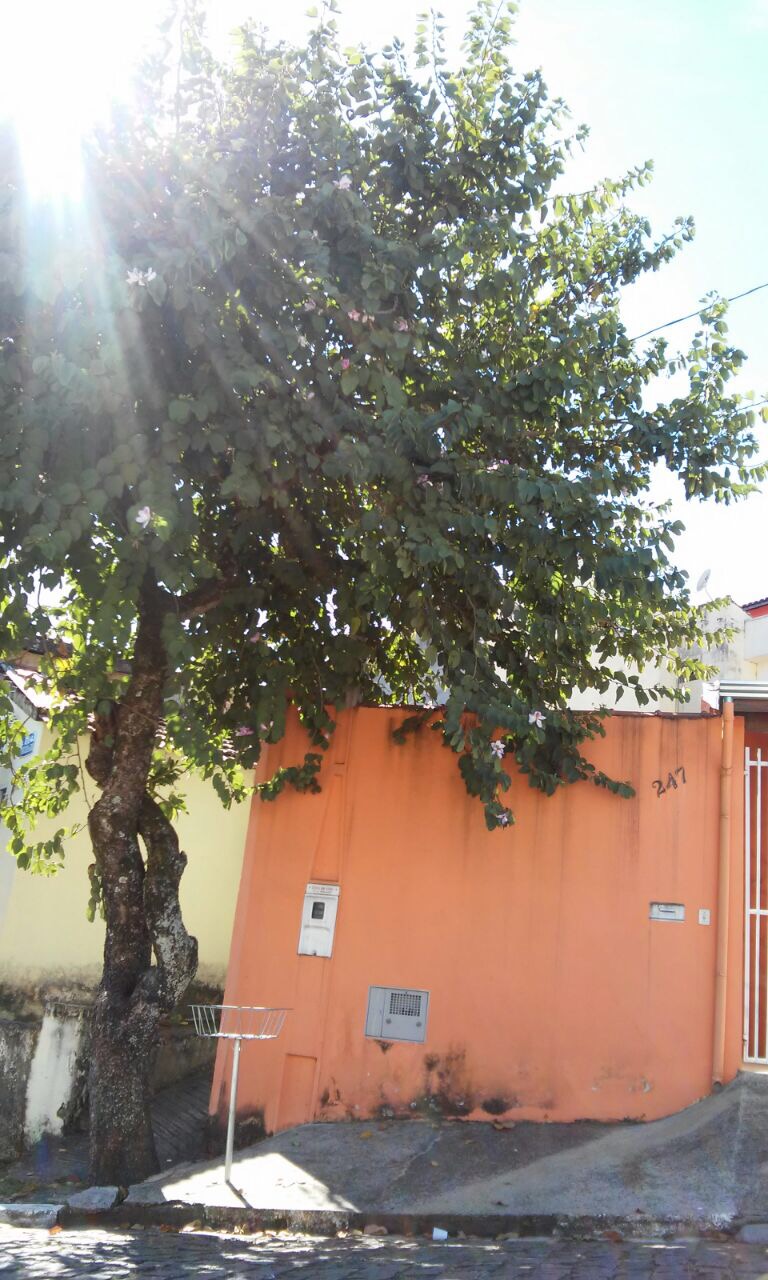 